Итоговая аттестация по русскому языку за 2020-2021 учебный годУченика(цы) 1 ___класса_________ ___________________________  1 вариантБазовый уровеньВставь пропущенные буквы. У Маш_____ есть дач_____. Там в ч__лане  ж__вут  мыш___. Они  шуршат.Поставь ударение в словах.Перо    чашка     кофта     ёлкаПодчеркни два слова, которые НЕЛЬЗЯ разделить для переноса. флот         трава             утро                   шеяПодчеркни слово, в котором два слога.Колодец      конь     яма       иголкаУкажи в словах количество букв и звуков. пень - ___букв,___звуков       вилка -    букв,___звуковПодчеркни в словах гласные буквы. Горошина      подпись      енот      львёнок.Подчеркни слово, в котором все согласные звуки мягкие. коньки       щавель       ёж             чижи Подчеркни слово, которое начинается с глухого согласного звука.        дрозд           футбол               вратарь                   долька Обведи в кружок правильно написанное предложение.  1) У коровы марты родился телёнок Рыжик.2) У коровы Марты родился телёнок рыжик. 3) У коровы Марты родился телёнок Рыжик. 4) у коровы Марты родился телёнок Рыжик.Составь из слов предложение. Запиши его.                       корова, Бурёнка, на, паслась, лугу.________________________________________________________________Повышенный уровеньРаздели текст на предложения.   Запиши текст правильно, не меняя порядок слов.в старой сосне дупло в нём живёт рыжая белка она часто прыгает по веткам_____________________________________________________________________ _____________________________________________________________________ _____________________________________________________________________ __________________________________________________________________________________________________________________________________________Запиши слова в алфавитном порядке.тетрадь, ручка, карандаш, линейка_____________________________________________________________________Рассмотри картинки. Придумай и запиши по 1 предложению к каждой картинке.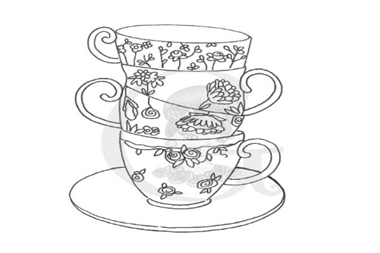 1._____________________________________________________________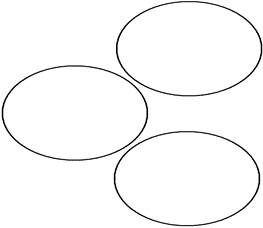 2._____________________________________________________________Итоговая аттестация по русскому языку за 2020-2021 учебный годУченика(цы) 1 ___класса_________ ___________________________  2 вариантБазовый уровеньВставь пропущенные буквы.Малыш__   ж__ли на даче.  Они ч__сто ходили в  рощ___.  В роще растут ландыш____.Поставь ударение в словах.чайка    ручка    листок     котПодчеркни два слова, которые НЕЛЬЗЯ разделить для переноса. блеск         дрова          ёлка              ОляПодчеркни слово, в котором два слога.Гусь     богатырь       ива     улицаУкажи в словах количество букв и звуков. конь - ___букв, __звуков          белка - ___букв, ___звуков.   Подчеркни в словах гласные буквы.  Карандаш      ежик      вьюга    аистПодчеркни слово, в котором все согласные звуки мягкие. жильцы       апрель       енот        чай Подчеркни слово, которое начинается со звонкого согласного звука.        спорт           футбол               вратарь                   коньки   Обведи в кружок правильно написанное предложение. 1) У собаки астры родился щенок Тобик.2) У собаки Астры родился щенок тобик. 3) У собаки Астры родился щенок  Тобик. 4) у собаки астры родился щенок Тобик.    Составь из слов предложение. Запиши его. кошки, были, Мурки, у, котята._____________________________________________________________________Повышенный уровень1.	Раздели текст на предложения.   Запиши текст правильно, не меняя порядок слов. у нас есть щенок он очень весёлый и смешной мы часто гуляем с ним_____________________________________________________________________ _____________________________________________________________________ _____________________________________________________________________ _____________________________________________________________________2.	Запиши слова в алфавитном порядке.кошка, ветка, слон, яблоко_____________________________________________________________________3. Рассмотри картинки. Придумай и запиши по 1 предложению к каждой картинке.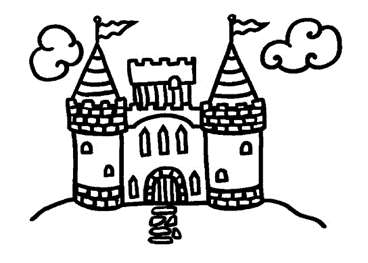 1_______________________________________________________________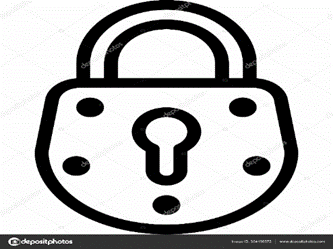 2_______________________________________________________________